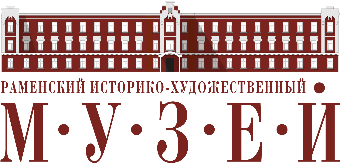 МУНИЦИПАЛЬНОЕ УЧРЕЖДЕНИЕ КУЛЬТУРЫ«РАМЕНСКИЙ ИСТОРИКО-ХУДОЖЕСТВЕННЫЙ МУЗЕЙ»(МУК «РИХМ»)ПЕРВЫЕ САЛТЫКОВСКИЕ НАУЧНЫЕ ЧТЕНИЯ Гжель в собраниях отечественных музеевРаменское, 30 ноября 2023 годаРегистрационная форма участника конференцииУважаемые коллеги, все поля обязательны для заполнения.Заполненные регистрационные формы в формате WORD просьба отправлять на адрес электронной почты rihm-konkurs@yandex.ru с пометкой «Салтыковские чтения-2023».Регистрация участников осуществляется до 10 ноября 2023 г.Для включения в сборник конференции необходимо прислать отдельным файлом текст доклада, отредактированный согласно требованиям, указанным в информационном письме до 10.01.2024 г.По всем вопросам, связанным с участием в мероприятии, обращаться:Семерицкая Ольга Владимировна, Ответственный секретарь конференции – 8(906)062-55-16.Сидоренко Виктория Александровна, координатор – 8(496)463-13-65, 8(926)288-40-81rihm-konkurs@yandex.ruНаименование организацииФИО автора/авторовДолжность/ученое званиеКонтактный телефонАдрес электронной почтыТема докладаАннотация к статье(до 600 печ.зн.)